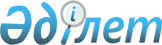 О внесении изменений в решение маслихата района Т. Рыскулова от 24 декабря 2014 года № 30-5 "О районном бюджете на 2015-2017 годы"Решение района Т.Рыскулова Жамбылской области от 9 июня 2015 года № 32-4. Зарегистрировано Департаментом юстиции Жамбылской области 12 июня 2015 года № 2669      Примечание РЦПИ.
В тексте документа сохранена пунктуация и орфография оригинала.

      В соответствии со статьей 109 Бюджетного кодекса Республики Казахстан от 4 декабря 2008 года, Закона Республики Казахстан от 23 января 2001 года "О местном государственном управлении и самоуправлении в Республике Казахстан" и решением Жамбылского областного маслихата от 25 мая 2015 года № 37-2 "О внесении изменений и дополнений в решение Жамбылского областного маслихата "Об областном бюджете на 2015-2017 годы" от 11 декабря 2014года № 33-3" (зарегистрировано в реестре государственной регистрации нормативно-правовых актов за № 2591) маслихат района Т.Рыскулова РЕШИЛ:

      1.  Внести в решение маслихата района Т. Рыскулова от 24 декабря 2014 года № 30-5 "О районном бюджете на 2015-2017 годы" (зарегистрировано в реестре государственной регистрации нормативно-правовых актов за № 2457, опубликовано 13 января 2015 года в газете "Кұлан таңы" № 5-6-7 (7049-7051) следующие изменения:

      в пункте 1

      в подпункте 1): 

      цифры "6 762 099" заменить цифрами "6 616 672";

      цифры "2 378 681" заменить цифрами "2 231 204";

      цифры "4 890" заменить цифрами "11 543";

      цифры "18 000" заменить цифрами "17 659";

      цифры "4 360 528" заменить цифрами "4 356 266";

      в подпункте 2): 

      цифры "6 783 084" заменить цифрами "6 625 657";

      в подпункте 4): 

      цифры "-12 000" заменить цифрами "0";

      по строке "поступления от продажи финансовых активов государства"

      цифры "-12 000" заменить цифрами "0";

      Приложения 1 и 7 к решению изложить в новой редакции согласно приложения 1 и 2 к настоящему решению. 

      2.  Контроль за исполнением и публикацию на интернет ресурсе данного решения возложить на постоянную комиссию районного маслихата по вопросам экономики, финансов, бюджета и развития местного самоуправления.

      3.  Настоящее решение вступает в силу со дня государственной регистрации в органах юстиции и вводится в действие с 1 января 2015 года.

 Бюджет на 2015 год            (тысяч тенге)

 Бюджетные программы на 2015 год по сельским округам района Т.Рыскулова
					© 2012. РГП на ПХВ «Институт законодательства и правовой информации Республики Казахстан» Министерства юстиции Республики Казахстан
				
      Председатель сессии
районного маслихата
К. Арыстанбеков

Секретарь районногомаслихатаБ. Шамаев
Приложение 1 к решению
маслихата района Т.Рыскулова
№ 32-4 от 9 июня 2015 годаПриложение 1 к решению
маслихата района Т.Рыскулова
№ 30-5 от 24 декабря 2014 годаКатегория

Категория

Категория

Наименование доходов

сумма

Класс

Класс

сумма

Подкласс

Подкласс

сумма

1

2

3

4

5

 I. ДОХОДЫ

6616672

1

Налоговые поступления

2231204

01

Подоходный налог

230285

2

Индивидуальный подоходный налог

230285

03

Социальный налог

171621

1

Социальный налог

171621

04

Hалоги на собственность

1798735

1

Hалоги на имущество

1733667

3

Земельный налог

6898

4

Налог на транспортные средства

55870

5

Единый земельный налог

2300

05

Внутренние налоги на товары, работы и услуги

18076

2

Акцизы

3625

3

Поступления за использование природных и других ресурсов

3400

4

Сборы за ведение предпринимательской и профессиональной деятельности

10051

5

Налог на игорный бизнес

1000

07

Прочие налоги

56

1

Прочие налоги

56

08

Обязательные платежи, взимаемые за совершение юридически значимых действий и (или) выдачу документов уполномоченными на то государственными органами или должностными лицами

12431

1

Государственная пошлина

12431

2

Неналоговые поступления

11543

01

Доходы от государственной собственности

1113

1

Поступление части чистого дохода государственных предприятий

27

5

Доходы от аренды имущества, находящегося в государственной собственности

1086

02

Поступления от реализации товаров (работ, услуг) государственными учреждениями, финансируемыми из государственного бюджета

120

1

Поступления от реализации товаров (работ, услуг) государственными учреждениями, финансируемыми из государственного бюджета

120

04

Штрафы, пени, санкции, взыскания, налагаемые государственными учреждениями, финансируемыми из государственного бюджета, а также содержащимися и финансируемыми из бюджета (сметы расходов) Национального Банка Республики Казахстан

600

1

Штрафы, пени, санкции, взыскания, налагаемые государственными учреждениями, финансируемыми из государственного бюджета, а также содержащимися и финансируемыми из бюджета (сметы расходов) Национального Банка Республики Казахстан, за исключением поступлений от организаций нефтяного сектора

600

06

Прочие неналоговые поступления

9710

1

Прочие неналоговые поступления

9710

3

Поступления от продажи основного капитала

17659

01

Продажа государственного имущества, закрепленного за государственными учреждениями

659

1

Продажа государственного имущества, закрепленного за государственными учреждениями

659

03

Продажа земли и нематериальных активов

17000

1

Продажа земли

16000

2

Продажа нематериальных активов

1000

4

Поступления трансфертов

4356266

02

Трансферты из вышестоящих органов государственного управления

4356266

2

Трансферты из областного бюджета

4356266

Наименование расходов

Сумма, тысяч тенге

Функциональная группа

Функциональная группа

Функциональная группа

Функциональная группа

Сумма, тысяч тенге

Администратор бюджетных программ

Администратор бюджетных программ

Администратор бюджетных программ

Сумма, тысяч тенге

Программа

Программа

Сумма, тысяч тенге

1

2

3

4

5

II. ЗАТРАТЫ

6625657

01

Государственные услуги общего характера

372801

112

Аппарат маслихата района (города областного значения)

14512

001

Услуги по обеспечению деятельности маслихата района (города областного значения)

14512

122

Аппарат акима района (города областного значения)

73389

001

Услуги по обеспечению деятельности акима района (города областного значения)

69955

003

Капитальные расходы государственного органа

3434

123

Аппарат акима района в городе, города районного значения, поселка, села, сельского округа

236805

001

Услуги по обеспечению деятельности акима района в городе, города районного значения, поселка, села, сельского округа

236185

022

Капитальные расходы государственного органа

620

452

Отдел финансов района (города областного значения)

19111

001

Услуги по реализации государственной политики в области исполнения бюджета и управления коммунальной собственностью района (города областного значения)

15866

003

Проведение оценки имущества в целях налогообложения

1445

010

Приватизация, управление коммунальным имуществом, постприватизационная деятельность и регулирование споров, связанных с этим 

1753

018

Капитальные расходы государственного органа

47

453

Отдел экономики и бюджетного планирования района (города областного значения)

14395

001

Услуги по реализации государственной политики в области формирования и развития экономической политики, системы государственного планирования

14245

004

Капитальные расходы государственного органа

150

458

Отдел жилищно-коммунального хозяйства, пассажирского транспорта и автомобильных дорог района (города областного значения)

8466

001

Услуги по реализации государственной политики на местном уровне в области жилищно-коммунального хозяйства, пассажирского транспорта и автомобильных дорог

8466

494

Отдел предпринимательства и промышленности района (города областного значения)

6123

001

Услуги по реализации государственной политики на местном уровне в области развития предпринимательства и промышленности

6123

02

Оборона

3510

122

Аппарат акима района (города областного значения)

3510

005

Мероприятия в рамках исполнения всеобщей воинской обязанности

1052

006

Предупреждение и ликвидация чрезвычайных ситуаций масштаба района (города областного значения)

1458

007

Мероприятия по профилактике и тушению степных пожаров районного (городского) масштаба, а также пожаров в населенных пунктах, в которых не созданы органы государственной противопожарной службы

1000

03

Общественный порядок, безопасность, правовая, судебная, уголовно-исполнительная деятельность

5092

458

Отдел жилищно-коммунального хозяйства, пассажирского транспорта и автомобильных дорог района (города областного значения)

5092

021

Обеспечение безопасности дорожного движения в населенных пунктах

5092

04

Образование

4739106

464

Отдел образования района (города областного значения)

522229

009

Обеспечение деятельности организаций дошкольного воспитания и обучения

238852

040

Реализация государственного образовательного заказа в дошкольных организациях образования

283377

123

Аппарат акима района в городе, города районного значения, поселка, села, сельского округа

9964

005

Организация бесплатного подвоза учащихся до школы и обратно в сельской местности

9964

464

Отдел образования района (города областного значения)

3299415

003

Общеобразовательное обучение

3161064

006

Дополнительное образование для детей

138351

465

Отдел физической культуры и спорта района (города областного значения)

69960

017

Дополнительное образование для детей и юношества по спорту

69960

464

Отдел образования района (города областного значения)

153917

001

Услуги по реализации государственной политики на местном уровне в области образования 

15142

004

Информатизация системы образования в государственных учреждениях образования района (города областного значения)

10000

005

Приобретение и доставка учебников, учебно-методических комплексов для государственных учреждений образования района (города областного значения)

78604

015

Ежемесячная выплата денежных средств опекунам (попечителям) на содержание ребенка-сироты (детей-сирот), и ребенка (детей), оставшегося без попечения родителей

16222

022

Выплата единовременных денежных средств казахстанским гражданам, усыновившим (удочерившим) ребенка (детей)-сироту и ребенка (детей), оставшегося без попечения родителей

2236

029

Обследование психического здоровья детей и подростков и оказание психолого-медико-педагогической консультативной помощи населению

14683

067

Капитальные расходы подведомственных государственных учреждений и организаций

17030

466

Отдел архитектуры, градостроительства и строительства района (города областного значения)

683621

037

Строительство и реконструкция объектов образования

683621

06

Социальная помощь и социальное обеспечение

424801

464

Отдел образования района (города областного значения)

1351

030

Содержание ребенка (детей), переданного патронатным воспитателям

1351

451

Отдел занятости и социальных программ района (города областного значения)

304419

002

Программа занятости

63243

004

Оказание социальной помощи на приобретение топлива специалистам здравоохранения, образования, социального обеспечения, культуры, спорта и ветеринарии в сельской местности в соответствии с законодательством Республики Казахстан

27200

005

Государственная адресная социальная помощь

8000

006

Оказание жилищной помощи 

2500

007

Социальная помощь отдельным категориям нуждающихся граждан по решениям местных представительных органов

15071

010

Материальное обеспечение детей-инвалидов, воспитывающихся и обучающихся на дому

4281

014

Оказание социальной помощи нуждающимся гражданам на дому

26876

016

Государственные пособия на детей до 18 лет

134843

017

Обеспечение нуждающихся инвалидов обязательными гигиеническими средствами и предоставление услуг специалистами жестового языка, индивидуальными помощниками в соответствии с индивидуальной программой реабилитации инвалида

9971

023

Обеспечение деятельности центров занятости населения

1000

052

Проведение мероприятий, посвященных семидесятилетию Победы в Великой Отечественной войне

11434

451

Отдел занятости и социальных программ района (города областного значения)

118000

001

Услуги по реализации государственной политики на местном уровне в области обеспечения занятости и реализации социальных программ для населения

30153

011

Оплата услуг по зачислению, выплате и доставке пособий и других социальных выплат

1000

021

Капитальные расходы государственного органа

150

025

Внедрение обусловленной денежной помощи по проекту Өрлеу

86697

458

Отдел жилищно-коммунального хозяйства, пассажирского транспорта и автомобильных дорог района (города областного значения)

1031

050

Реализация Плана мероприятий по обеспечению прав и улучшению качества жизни инвалидов

1031

07

Жилищно-коммунальное хозяйство

126079

455

Отдел культуры и развития языков района (города областного значения)

5517

024

Ремонт объектов в рамках развития городов и сельских населенных пунктов по Дорожной карте занятости 2020

5517

466

Отдел архитектуры, градостроительства и строительства района (города областного значения)

34611

004

Проектирование, развитие и (или) обустройство инженерно-коммуникационной инфраструктуры

34611

123

Аппарат акима района в городе, города районного значения, поселка, села, сельского округа

21037

014

Организация водоснабжения населенных пунктов

21037

458

Отдел жилищно-коммунального хозяйства, пассажирского транспорта и автомобильных дорог района (города областного значения)

1500

026

Организация эксплуатации тепловых сетей, находящихся в коммунальной собственности районов (городов областного значения)

1500

123

Аппарат акима района в городе, города районного значения, поселка, села, сельского округа

41253

008

Освещение улиц населенных пунктов

32767

009

Обеспечение санитарии населенных пунктов

2982

011

Благоустройство и озеленение населенных пунктов

5504

458

Отдел жилищно-коммунального хозяйства, пассажирского транспорта и автомобильных дорог района (города областного значения)

22161

016

Обеспечение санитарии населенных пунктов

560

018

Благоустройство и озеленение населенных пунктов

21601

08

Культура, спорт, туризм и информационное пространство

280450

455

Отдел культуры и развития языков района (города областного значения)

140935

003

Поддержка культурно-досуговой работы

110615

005

Обеспечение функционирования зоопарков и дендропарков

30320

465

Отдел физической культуры и спорта района (города областного значения)

24005

001

Услуги по реализации государственной политики на местном уровне в сфере физической культуры и спорта

14775

004

Капитальные расходы государственного органа

100

006

Проведение спортивных соревнований на районном (города областного значения) уровне

2000

007

Подготовка и участие членов сборных команд района (города областного значения) по различным видам спорта на областных спортивных соревнованиях

4000

032

Капитальные расходы подведомственных государственных учреждений и организаций

3130

455

Отдел культуры и развития языков района (города областного значения)

60997

006

Функционирование районных (городских) библиотек

60297

007

Развитие государственного языка и других языков народа Казахстана

700

456

Отдел внутренней политики района (города областного значения)

19000

002

Услуги по проведению государственной информационной политики

19000

455

Отдел культуры и развития языков района (города областного значения)

8871

001

Услуги по реализации государственной политики на местном уровне в области развития языков и культуры

6871

032

Капитальные расходы подведомственных государственных учреждений и организаций

2000

456

Отдел внутренней политики района (города областного значения)

26642

001

Услуги по реализации государственной политики на местном уровне в области информации, укрепления государственности и формирования социального оптимизма граждан

11408

003

Реализация мероприятий в сфере молодежной политики

15234

10

Сельское, водное, лесное, рыбное хозяйство, особо охраняемые природные территории, охрана окружающей среды и животного мира, земельные отношения

159441

462

Отдел сельского хозяйства района (города областного значения)

24435

001

Услуги по реализации государственной политики на местном уровне в сфере сельского хозяйства

13152

006

Капитальные расходы государственного органа 

474

099

Реализация мер по оказанию социальной поддержки специалистов 

10809

473

Отдел ветеринарии района (города областного значения)

30475

001

Услуги по реализации государственной политики на местном уровне в сфере ветеринарии

14565

003

Капитальные расходы государственного органа 

1189

006

Организация санитарного убоя больных животных

1422

007

Организация отлова и уничтожения бродячих собак и кошек

2273

008

Возмещение владельцам стоимости изымаемых и уничтожаемых больных животных, продуктов и сырья животного происхождения

1536

009

Проведение ветеринарных мероприятий по энзоотическим болезням животных

7490

010

Проведение мероприятий по идентификации сельскохозяйственных животных

2000

463

Отдел земельных отношений района (города областного значения)

10531

001

Услуги по реализации государственной политики в области регулирования земельных отношений на территории района (города областного значения)

7625

006

Землеустройство, проводимое при установлении границ районов, городов областного значения, районного значения, сельских округов, поселков, сел

2906

473

Отдел ветеринарии района (города областного значения)

94000

011

Проведение противоэпизоотических мероприятий

94000

11

Промышленность, архитектурная, градостроительная и строительная деятельность

115328

466

Отдел архитектуры, градостроительства и строительства района (города областного значения)

115328

001

Услуги по реализации государственной политики в области строительства, улучшения архитектурного облика городов, районов и населенных пунктов области и обеспечению рационального и эффективного градостроительного освоения территории района (города областного значения)

18812

013

Разработка схем градостроительного развития территории района, генеральных планов городов районного (областного) значения, поселков и иных сельских населенных пунктов

96516

12

Транспорт и коммуникации

236044

458

Отдел жилищно-коммунального хозяйства, пассажирского транспорта и автомобильных дорог района (города областного значения)

236044

023

Обеспечение функционирования автомобильных дорог

23314

045

Капитальный и средний ремонт автомобильных дорог районного значения и улиц населенных пунктов

212730

13

Прочие

108890

494

Отдел предпринимательства и промышленности района (города областного значения)

2690

006

Поддержка предпринимательской деятельности

2690

123

Аппарат акима района в городе, города районного значения, поселка, села, сельского округа

61800

040

Реализация мер по содействию экономическому развитию регионов в рамках Программы "Развитие регионов" 

61800

452

Отдел финансов района (города областного значения)

44400

012

Резерв местного исполнительного органа района (города областного значения) 

44400

14

Обслуживание долга

0

15

Трансферты

54115

452

Отдел финансов района (города областного значения)

54115

006

Возврат неиспользованных (недоиспользованных) целевых трансфертов

2308

051

Трансферты органам местного самоуправления

51807

IІІ.Чистое бюджетное кредитование

59175

5

Бюджетные кредиты

68379

10

Сельское, водное, лесное, рыбное хозяйство, особо охраняемые природные территории, охрана окружающей среды и животного мира, земельные отношения

68379

1

Сельское хозяйство

68379

462

Отдел сельского хозяйства района (города областного значения)

68379

008

Бюджетные кредиты для реализации мер социальной поддержки специалистов

68379

Категория

Категория

Категория

Наименование

сумма, тысяч тенге

Класс

Класс

Наименование

сумма, тысяч тенге

Подкласс

Подкласс

сумма, тысяч тенге

1

2

3

4

5

5

Погашение бюджетных кредитов

9204

01

Погашение бюджетных кредитов

9204

1

Погашение кредитов выданных из государственного бюджета

9204

2

Возврат сумм неиспользованных бюджетных кредитов

0

Наименование

Наименование

Наименование

Наименование

сумма, тысяч тенге

Функциональная группа

Функциональная группа

Функциональная группа

Функциональная группа

сумма, тысяч тенге

Администратор бюджетных программ

Администратор бюджетных программ

Администратор бюджетных программ

сумма, тысяч тенге

Программа

Программа

сумма, тысяч тенге

1

2

3

4

5

ІV. Сальдо по операциям с финансовыми активами

0

Приобретение финансовых активов

0

Категория

Категория

Категория

Наименование

сумма, тысяч тенге

Класс

Класс

Наименование

сумма, тысяч тенге

Подкласс

Подкласс

сумма, тысяч тенге

1

2

3

4

5

6

Поступление от продажи финансовых активов государства

0

01

Поступление от продажи финансовых активов государства

0

1

Поступление от продажи финансовых активов внутри государства

0

Наименование

Наименование

Наименование

Наименование

сумма, тысяч тенге

Функциональная группа

Функциональная группа

Функциональная группа

Функциональная группа

сумма, тысяч тенге

Администратор бюджетных программ

Администратор бюджетных программ

Администратор бюджетных программ

сумма, тысяч тенге

Программа

Программа

сумма, тысяч тенге

1

2

3

4

5

V. Дефицит (профицит) бюджета

-68160

VI. Финансирование дефицита (использование профицита) бюджета

68160

Категория

Категория

Категория

Наименование

сумма, тысяч тенге

Класс

Класс

Наименование

сумма, тысяч тенге

Подкласс

Подкласс

сумма, тысяч тенге

1

2

3

4

5

7

Поступление займов

68379

01

Внутренние государственные займы

68379

2

Договора по получению займов

68379

Наименование

Наименование

Наименование

Наименование

сумма, тысяч тенге

Функциональная группа

Функциональная группа

Функциональная группа

Функциональная группа

сумма, тысяч тенге

Администратор бюджетных программ

Администратор бюджетных программ

Администратор бюджетных программ

сумма, тысяч тенге

Программа

Программа

сумма, тысяч тенге

1

2

3

4

5

Погашение займов

9204

16

Погашение займов

9204

452

Отдел финансов района (города областного значения)

9204

008

Погашение долга местного исполнительного органа перед вышестоящим бюджетом

9204

8

Используемые остатки бюджетных средств

8985

01

Остатки бюджетных средств

8985

1

Свободные остатки бюджетных средств

8985

Свободные остатки бюджетных средств

8985

Приложениме 2 к решению
маслихата района Т.Рыскулова
№ 32-4 от 9 июня 2015 годаПриложение 7 к решению
маслихата района Т.Рыскулова
№ 30-5 от 24 декабря 2014 годаСельские округа

Наименование программ

Наименование программ

Наименование программ

Наименование программ

Наименование программ

Наименование программ

Наименование программ

Наименование программ

всего

Сельские округа

001 "Аппарат акима района в городе, города районного значения, поселка, села, сельского округа"

022 "Капи-тальные расходы государственных органов"

005 "Организация бесплатного подвоза учащихся до школы и обратно в аульной (сельской) местности"

014 "Орга низация водоснабжения населенных пунктов"

008 "Освещение улиц населенных пунктов"

009 "Обеспечение санитарии населенных пунктов"

011 "Благоустройство и озеленение населенных пунктов"

040 "Реализация мер по содействию экономическому развитию регионов в рамках Программы "Развитие регионов"

всего

1

Коммунальное государственное учреждение "Аппарат акима Куланского сельского округа" 

21855

160

521

8446

14085

1749

1745

15750

64311

2

Коммунальное государственное учреждение "Аппарат акима Луговского сельского округа" 

21174

485

2895

160

96

9982

34792

3

Коммунальное государственное учреждение "Аппарат акима Акбулакского сельского округа" 

15574

912

500

1050

60

232

3213

21541

4

Коммунальное государственное учреждение "Аппарат акима Курагатинского сельского округа" 

13493

682

1085

199

30

30

1441

16960

5

Коммунальное государственное учреждение "Аппарат акима Абайского сельского округа" 

12025

152

2300

220

32

1822

16551

6

Коммунальное государственное учреждение "Аппарат акима Каракыстакского сельского округа" 

16708

1888

636

3046

0

111

4010

26399

7

Коммунальное государственное учреждение "Аппарат акима Жанатурмысского сельского округа" 

14060

460

1000

100

140

2353

18113

8

Коммунальное государственное учреждение "Аппарат акима Кокдоненского сельского округа" 

12961

4000

1246

105

91

3448

21851

9

Коммунальное государственное учреждение "Аппарат акима Когершинского сельского округа" 

14743

566

1500

0

0

3279

20088

10

Коммунальное государственное учреждение "Аппарат акима Кумарыкского сельского округа" 

12440

1800

1076

0

0

3692

19008

11

Коммунальное государственное учреждение "Аппарат акима Новосельского сельского округа" 

15940

1031

814

570

60

110

1100

19625

12

Коммунальное государственное учреждение "Аппарат акима Акыртюбинского сельского округа" 

13915

1500

80

81

3209

18785

13

Коммунальное государственное учреждение "Аппарат акима Орнекского сельского округа" 

18058

1125

1547

700

0

0

3932

25362

14

Коммунальное государственное учреждение "Аппарат акима Теренозекского сельского округа" 

16012

1105

2806

1000

139

60

2915

24037

15

Коммунальное государственное учреждение "Аппарат акима Каиндинского сельского округа" 

17227

900

600

279

2776

1654

23436

Всего

236185

620

9964

21037

32767

2982

5504

61800

370859

